CONFERENCE 		    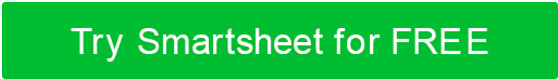 EVALUATION 
This survey is designed to collect feedback regarding [YOUR EVENT HERE]. Answers will remain anonymous, and the data collected will only be used to improve future iterations of [YOUR EVENT HERE].Demographic Questions:Age:18-2425-3435-4445-5455-6465+Where are you from?What is your job title?What industry do you work in?How large is your organization?1 to 50 employees51 to 100 employees101 to 200 employees201 to 500 employees501+ employeesEvent Questions:What is your overall rating of [YOUR EVENT HERE]?1 - Poor2 - Not Good3 - Good4 - Very Good5 - ExcellentPlease explain why you chose your above rating:Please rate the venue:1 - Poor2 - Not Good3 - Good4 - Very Good5 - ExcellentPlease rate the staff:1 - Poor2 - Not Good3 - Good4 - Very Good5 - ExcellentWould you recommend the speakers?Would not recommendNeutralWould recommendWhich panel or topic did you enjoy the most? Why?Which panel or topic did you enjoy the least? Why?Please list any panels, topics, or workshops you would like to see presented in the future. How did you hear about [YOUR EVENT HERE]?DISCLAIMERAny articles, templates, or information provided by Smartsheet on the website are for reference only. While we strive to keep the information up to date and correct, we make no representations or warranties of any kind, express or implied, about the completeness, accuracy, reliability, suitability, or availability with respect to the website or the information, articles, templates, or related graphics contained on the website. Any reliance you place on such information is therefore strictly at your own risk.